Attachment 6: Training Follow-Up Instrument (screenshots) 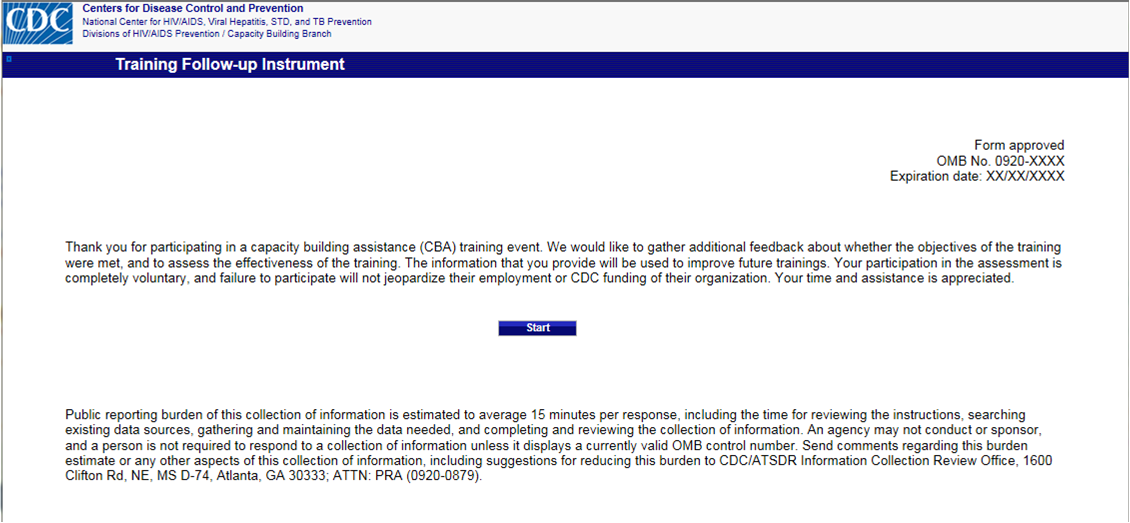 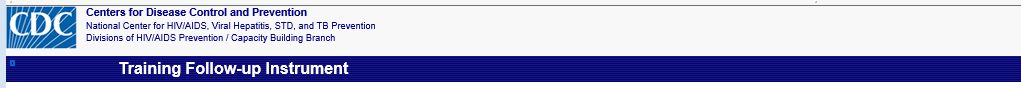 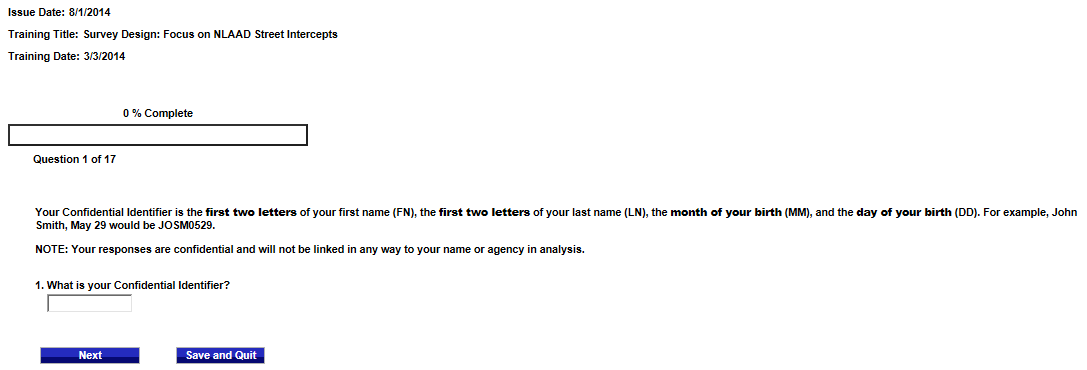 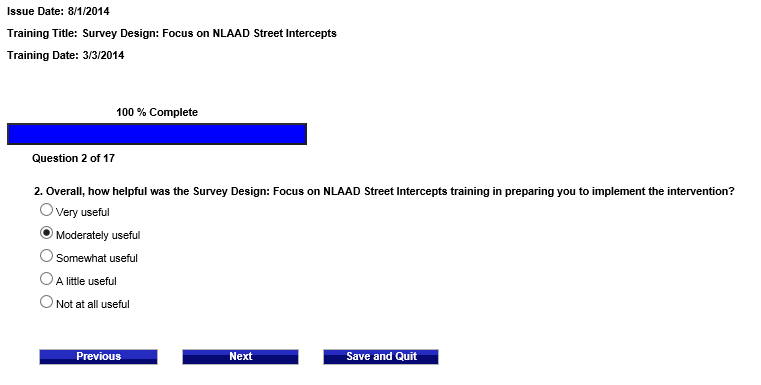 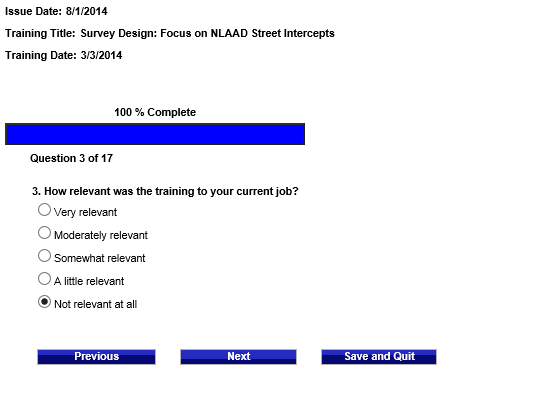 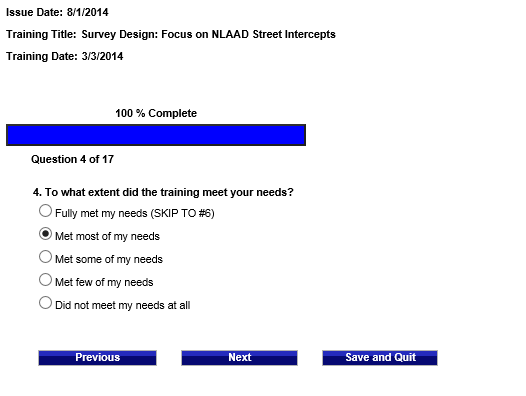 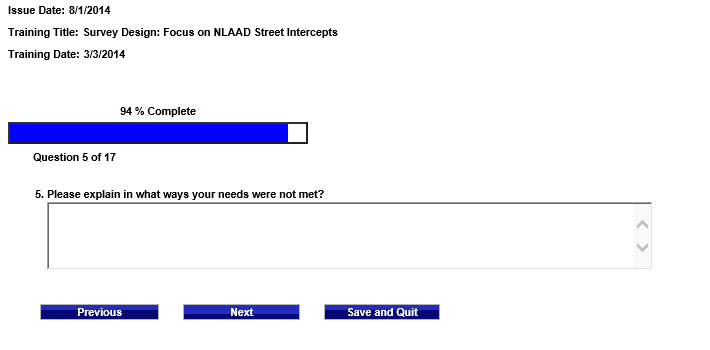 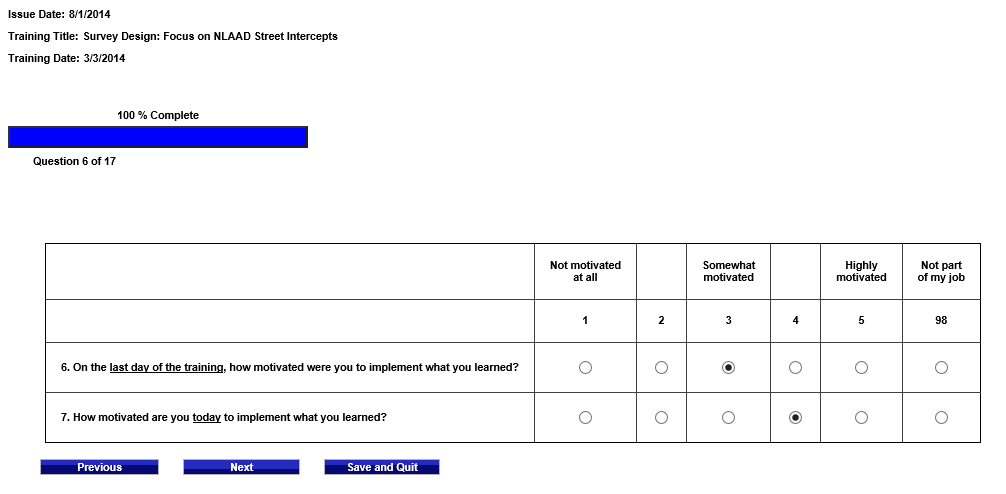 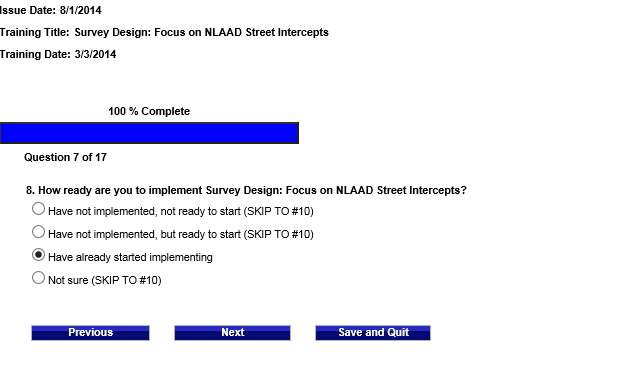 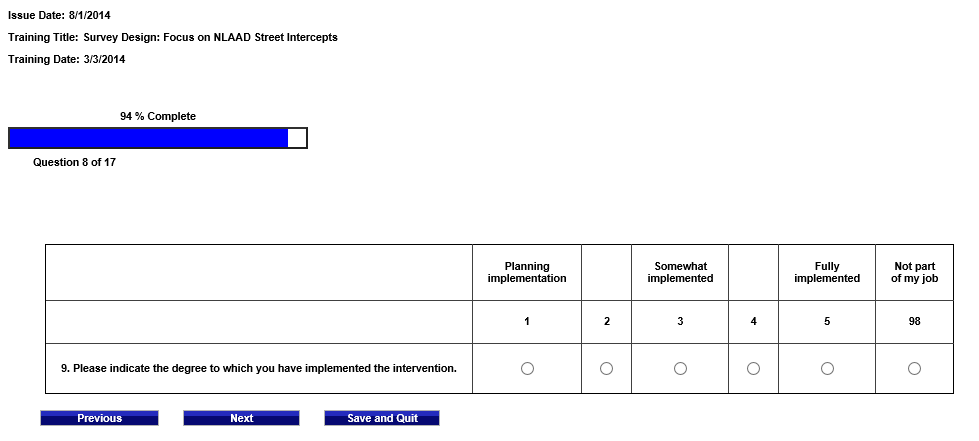 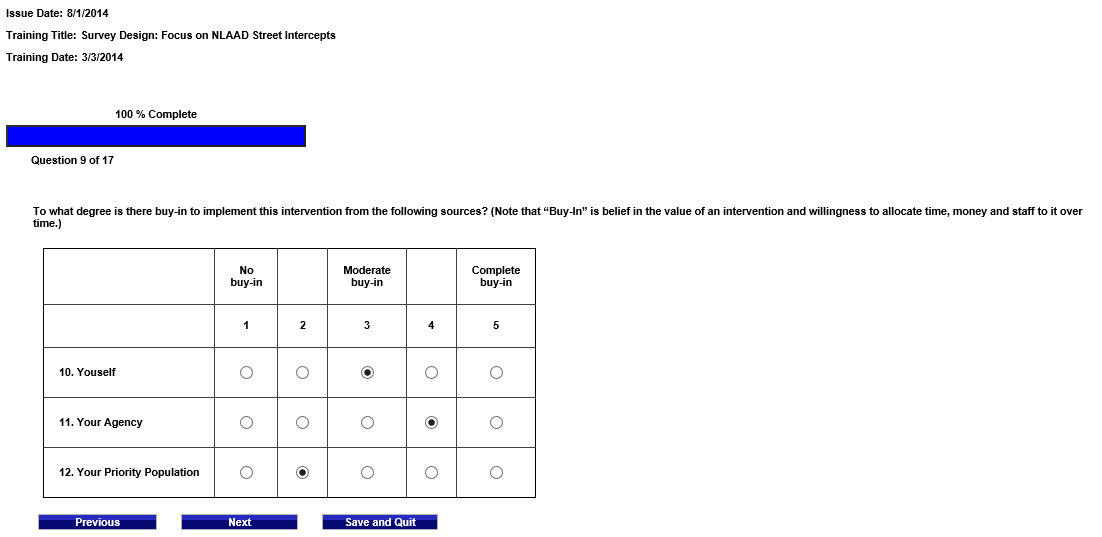 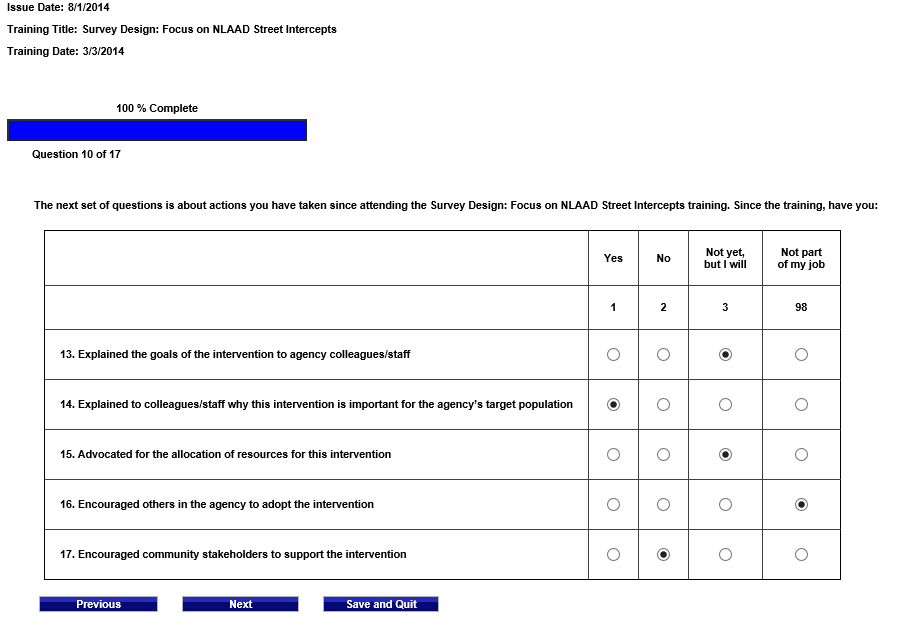 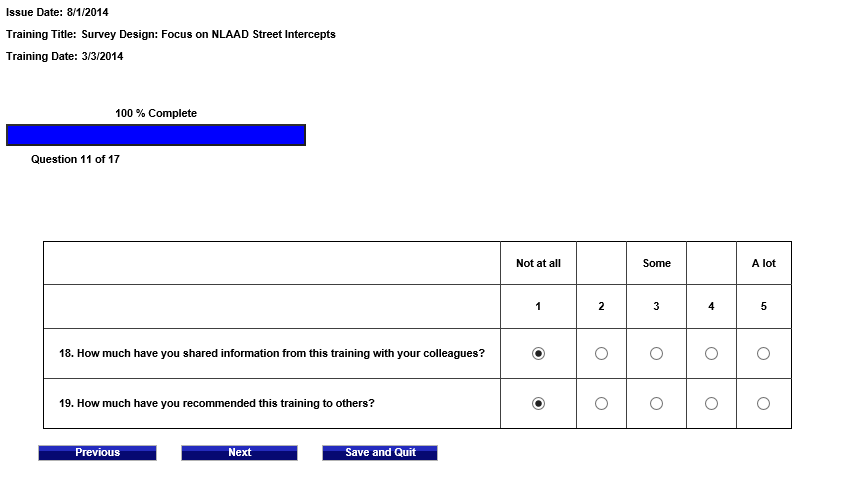 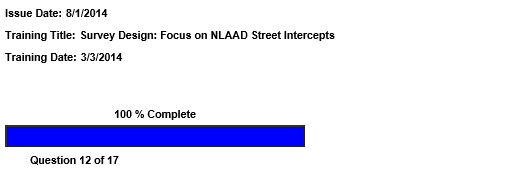 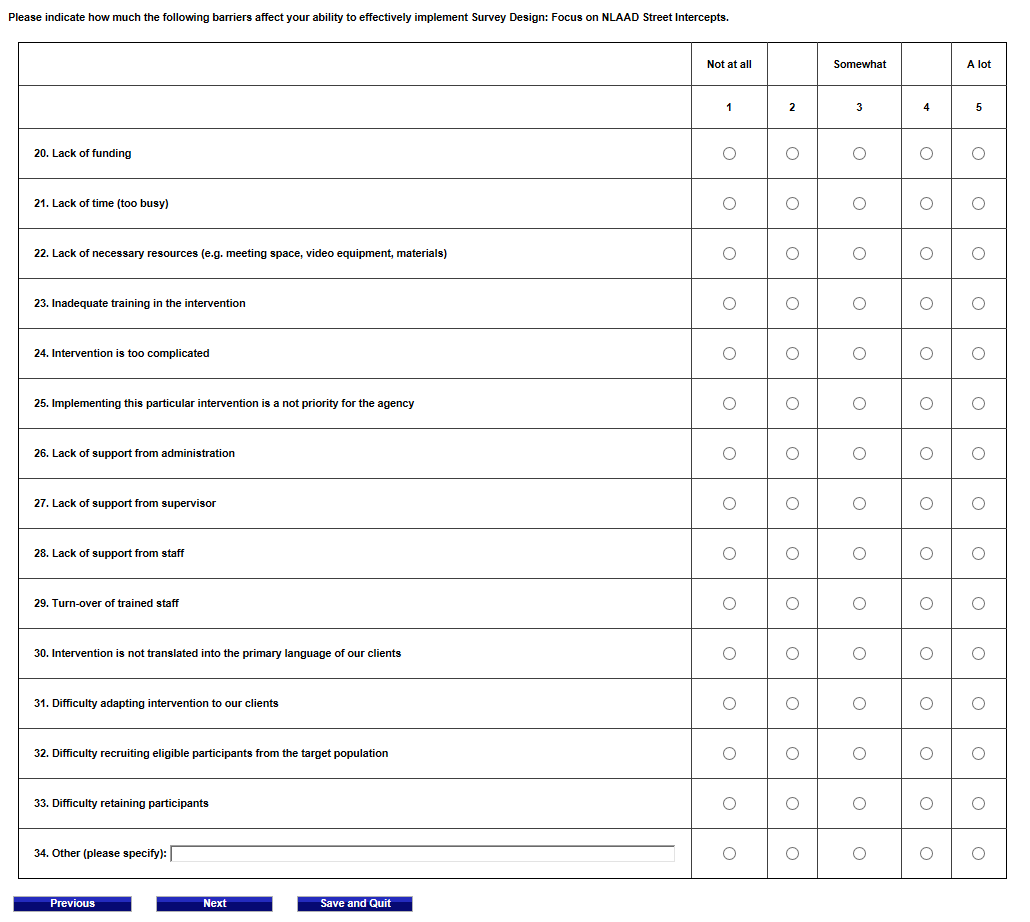 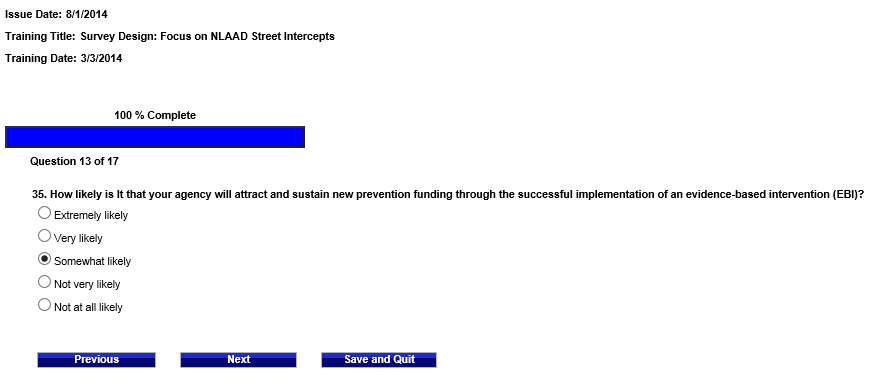 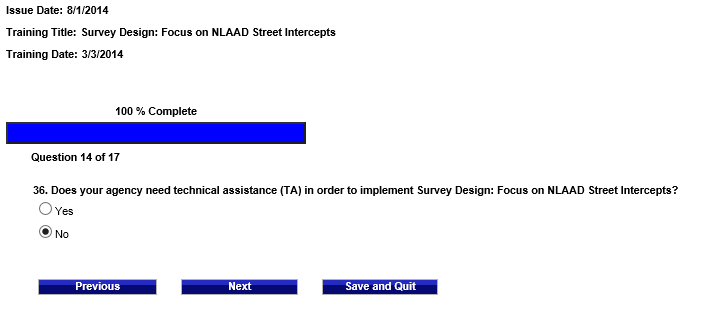 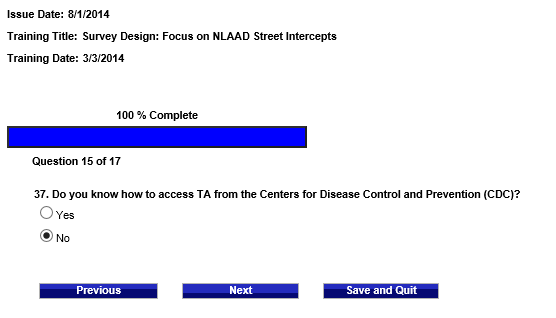 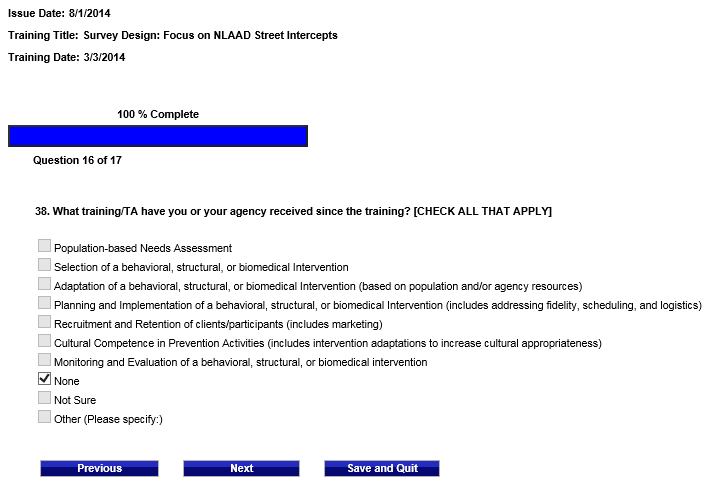 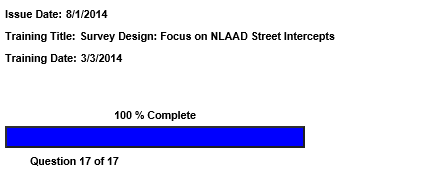 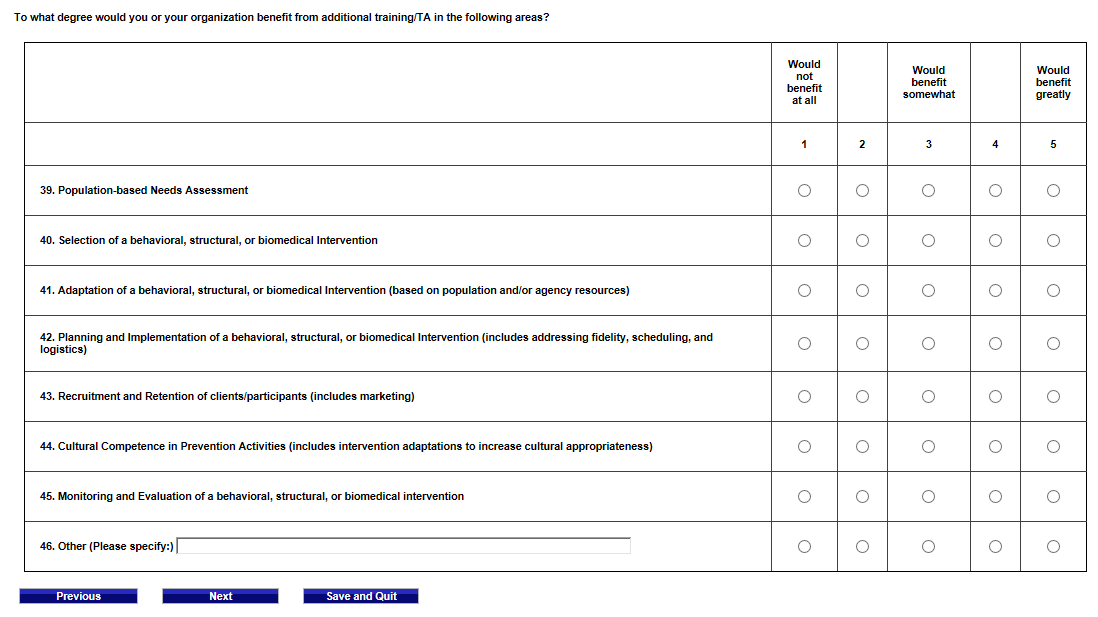 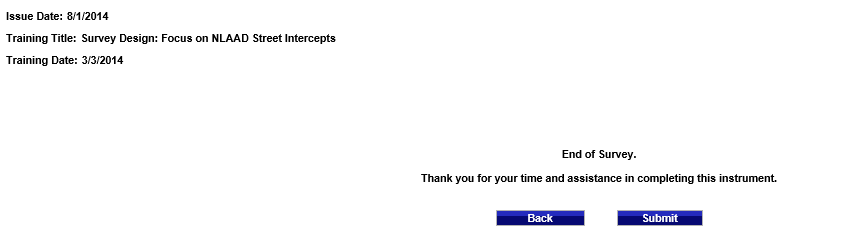 